Разгадай филворд. Тема - животныеПрочитай пословицы и поговорки о лете. Подумай, почему так говорятЛето пролежишь, зимой с сумой побежишь.Лето работает на зиму, а зима — на лето.Лето собирает, а зима подбирает.Раскрась картинку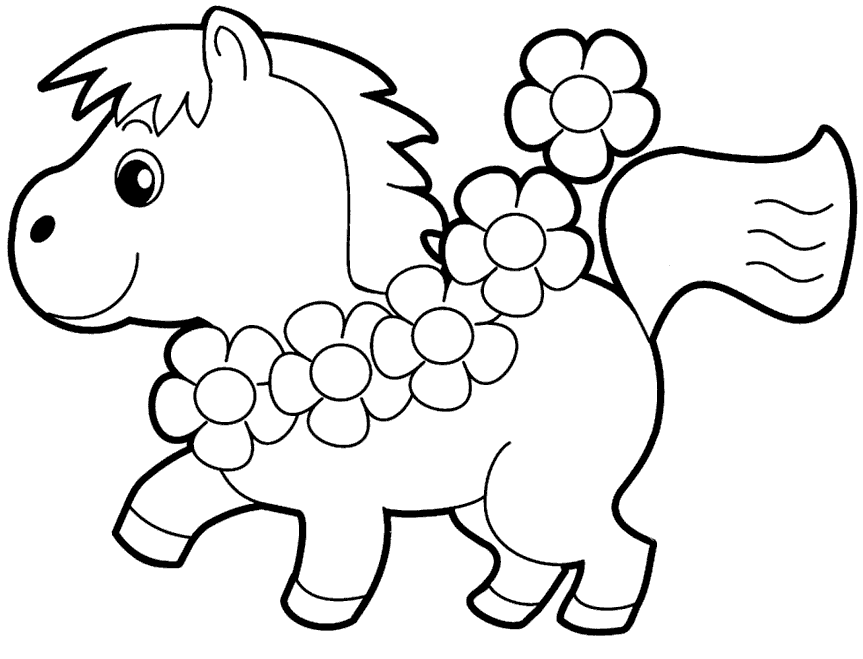 АИЛЧЕРЕПНТОПРИЖАДЕМААУАХВКТУФРКБЕОСАРУЕЕДНОЫДГНЛЬПАВДААКГЕРДЬШОЛ